Dzień dobry  Zapraszam do obejrzenia filmiku, w którym pokazane będą czasowniki oznaczające działanie. Filmik znajduje się poniżej. Have fun !https://www.youtube.com/watch?v=hzo9me2fdzgBiec – RUNIść – WALKSkakać – JUMPLatać – FLYTańczyć – DANCEPływać – SWIMJeździć na nartach -SKIPrzytulać się – HUGJeździć na rolkach – ROLLERBLADEGrać na pianinie – PLAY THE PIANOGrać na gitarze – PLAY THE GUITARGrać w baseball – PLAY BASEBALLGrać w golfa – PLAY GOLFJeździć na rowerze – RIDE A BIKEŚpiewać piosenkę – SING A SONG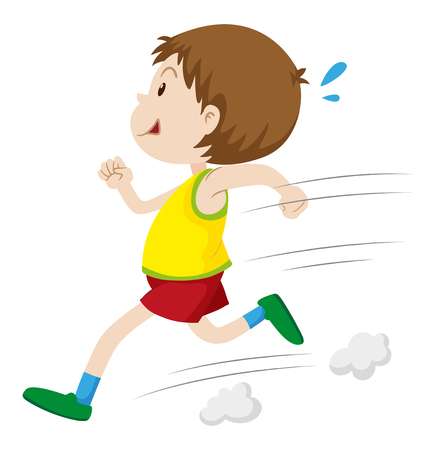 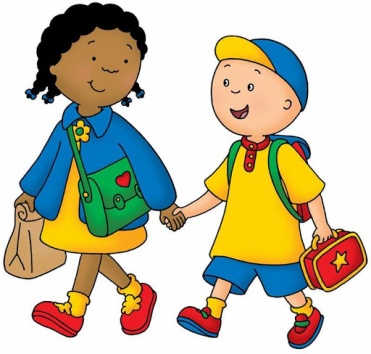 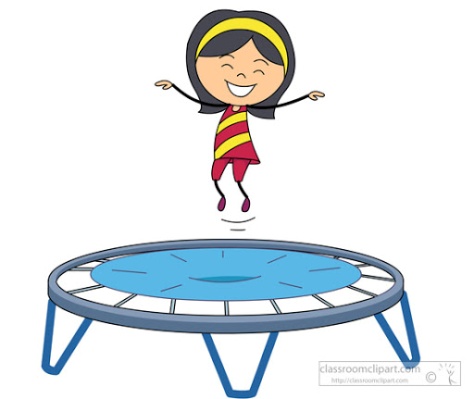 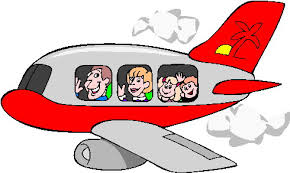 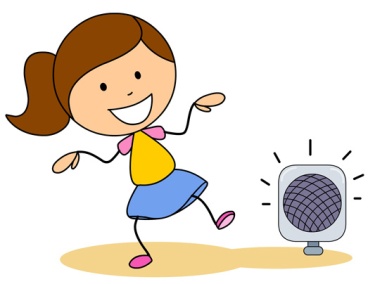 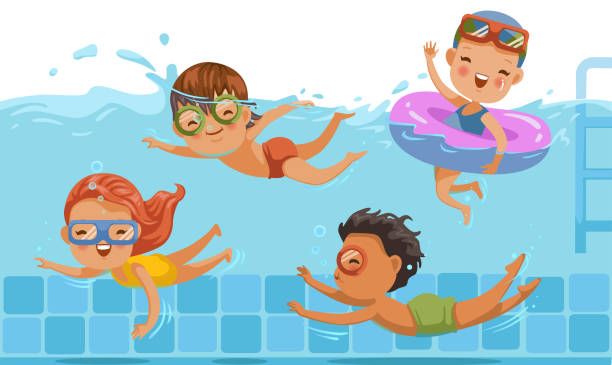 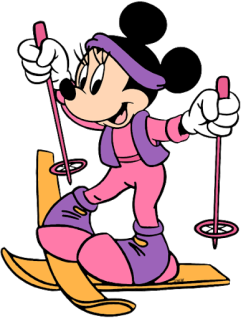 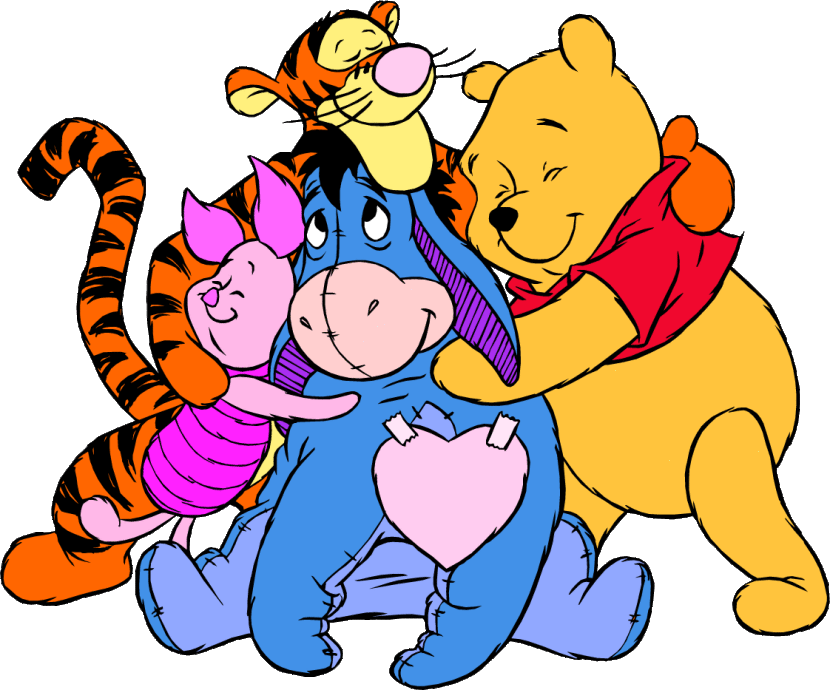 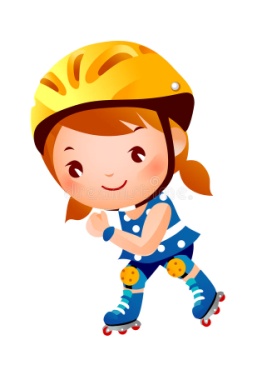 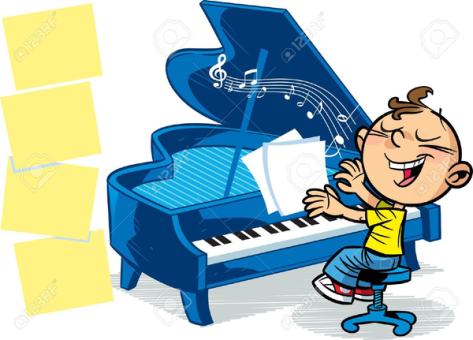 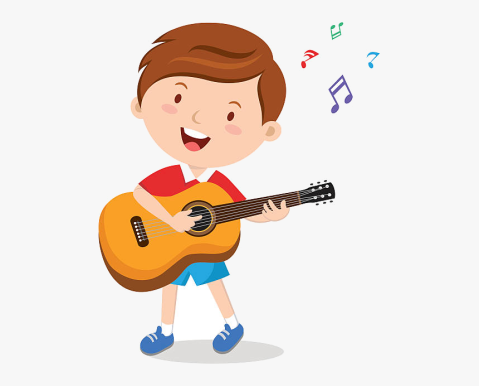 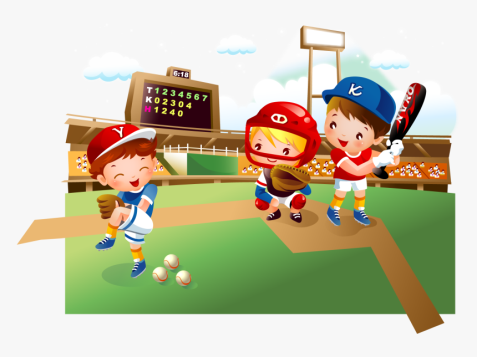 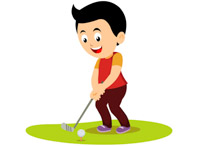 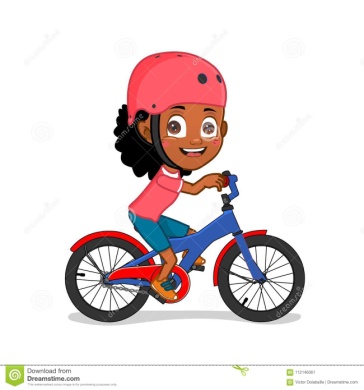 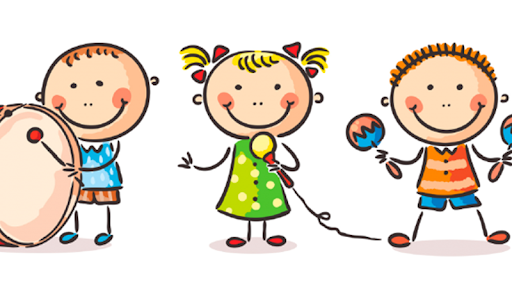 